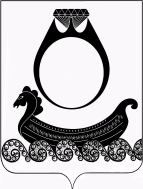 СОВЕТ ДЕПУТАТОВ  ГОРОДСКОГО ПОСЕЛЕНИЯ ПОСЁЛОК КРАСНОЕ-НА-ВОЛГЕ КРАСНОСЕЛЬСКОГО МУНИЦИПАЛЬНОГО РАЙОНА КОСТРОМСКОЙ ОБЛАСТИРЕШЕНИЕот  «28» августа 2018 г.                                                            №  261В целях реализации положений Федерального закона от 24.07.2007 года N 209-ФЗ "О развитии малого и среднего предпринимательства в Российской Федерации", в соответствии с постановлением Правительства Российской Федерации от 21.08.2010 года № 645 «Об имущественной поддержке субъектов малого среднего предпринимательства при предоставлении федерального имущества», приказом Министерства экономического развития Российской Федерации от 20.04.2016 года № 264 «Об утверждении Порядка предоставления сведений об утвержденных перечнях государственного имущества и муниципального имущества, указанных в части 4 статьи 18 Федерального закона "О развитии малого и среднего предпринимательства в Российской Федерации", а так же об изменениях, внесенных в такие перечни, в акционерное общество «Федеральная корпорация по развитию малого и среднего предпринимательства», формы предоставления и состава таких сведений»Совет  депутатов РЕШИЛ:1. Утвердить Положение о порядке формирования, ведения и обязательного опубликования Перечня муниципального имущества Красносельского муниципального района, подлежащего передаче во владение и (или) в пользование субъектам малого и среднего предпринимательства и организациям, образующим инфраструктуру поддержки субъектов малого и среднего предпринимательства, согласно Приложению к настоящему решению.2. Направить настоящее решение для подписания главе городского поселения поселок Красное-на-Волге Недорезову В.Н.3. Настоящее решение вступает в силу с даты подписания и подлежит официальному опубликованию в информационном бюллетене «Красносельский Вестник» и размещению на официальном сайте администрации городского поселения поселок Красное-на-Волге  Красносельского муниципального района Костромской области.Глава городского поселения                         В.Н. НедорезовПредседатель Совета депутатов                    Л.Н. ГородковаОб утверждении Положения о порядке формирования, ведения и обязательного опубликования Перечня муниципального имущества Красносельского муниципального района, подлежащего передаче во владение и (или) в пользование субъектам малого и среднего предпринимательства и организациям, образующим инфраструктуру поддержки субъектов малого и среднего предпринимательства